МИНИСТЕРСТВО СПОРТА МОСКОВСКОЙ ОБЛАСТИФЕДЕРАЦИЯ АВТОМОБИЛЬНОГО СПОРТА МОСКОВСКОЙ ОБЛАСТИКОМИТЕТ ПО ТРОФИ-РЕЙДАМ ФАС МОМФСОО  «ФЕДЕРАЦИЯ ВНЕДОРОЖНОГО АВТОМОБИЛЬНОГО СПОРТА»РЕГЛАМЕНТ КУБКА МОСКОВСКОЙ ОБЛАСТИ
ПО ТРОФИ-РЕЙДАМ 1. Дата проведения соревнования:17 октября 20202. Место проведения: Московская область, Воскресенский район3. Официальный сайт соревнования:www.fasmo.su4. Официальный форум соревнования:www.br4x4.ruЦели и задачи Официальных соревнований.Официальное соревнование Кубок Московской области по трофи-рейдам проводится с целью развития автомобильного спорта.Задачами проведения соревнований являются:Популяризация трофи-рейдов.Выявление лучших спортсменов в общероссийском рейтинге спортсменов;Повышение спортивных и технических навыков водительского мастерства;Повышение зрительского интереса к автомобильным дисциплинам технических видов спорта;Пропаганда здорового образа жизни и безопасного вождения автомобиля.Общие положения.Настоящий Регламент (далее - Регламент) составлен на основании Положения о всероссийских соревнованиях по автомобильному спорту 2020 года и определяет порядок организации и проведения Кубка Московской области 2020 года по трофи-рейдам в дисциплинах автоспорта, включённых во Всероссийский реестр видов спорта (ВРВС).Нормативными документами для организации и проведения Чемпионата Московской области являются:Единая Всероссийская спортивная классификация (ЕВСК) Всероссийский реестр видов спорта (ВРВС);Спортивный Кодекс РАФ (СК РАФ) и Приложения к нему;Правила проведения соревнований по трофи-рейдам (ППТР);Классификация и технические требования к автомобилям, соревнованиях (КиТТ);Настоящий Регламент и Приложения к нему;2.3  Организаторы соревнования:- Министерство физической культуры и спорта Московской области;- Федерация автомобильного спорта Московской области;- Межрегиональная физкультурно-спортивная общественная организация «федерация внедорожного автомобильного спорта»   (МФСОО)ОГРН 1165000052194ИНН 5002004546КПП 500201001140171 Московская область г. Бронницы Маяковский переулок 2-57Непосредственное проведение соревнования возлагается на судейскую коллегию, приглашенную Организатором и утвержденную Федерацией автомобильного спорта Московской области.Контакты Организатора:телефон: +7-926-001-1051, Омельченко Александртелефон: +7-903-180-73-44, Каулин Станислав телефон:  +7-903- 733-56-69, Моторкин Романсайт: www.br4x4.rue-mail: br4x4@yandex.ruОфициальные лица Соревнования:Коллегия спортивных комиссаров:Председатель КСК: Овсянников И.М. 	ССВКСпортивный комиссар: Каулин С.Н 		СС1КСпортивный комиссар:  Омельченко Т.В.	СС1КГлавная судейская Коллегия: Руководитель гонки: Омельченко А     	СС1КГлавный секретарь:  Каулина И.		СС1ККомиссар по безопасности: Аканов Р. 	СС2КТехнический комиссар: Хальков В		СС2КСудья на финише: Морозова М			СС2КРасписание: 10 октября 2020 12:00 - Начало приёма предварительных заявок на сайте www.br4x4.ru15октября  2020 15:00 - Окончание приема предварительных заявок.17 октября  2020г:с  08:00 – Начало  административных проверок (АП) и технической комиссии (ТК).Категории Тр1 и ТРС имеют приоритет в прохождении АП и ТК из-за более раннего старта. 10:00 - окончание АП и ТК10:00 -Официальное открытие, Брифинг11:00 - Старт 17:00 - Финиш (закрытие трассысоревнования)18:00 - Публикация предварительных результатов  Через 30 минут после публикации предварительных  результатов - Окончание приема протестов и публикация окончательных результатов19:00 - Начало торжественного  награждения 19:30 - Закрытие официальной части соревнования Структура соревнованийКубок  Московской области по трофи-рейдам разыгрывается в личном зачете и отдельно среди Первых Пилотов и Вторых Пилотов в дисциплинах:Трофи-рейд «ТР1» 1660811811ЛТрофи-рейд «ТР2» 1660821811ЛТрофи-рейд «АБСОЛЮТНЫЙ» 1661041811Л3.2  Зачет автолюбителей ТРС (не классифицируемое соревнование)Заявители и Пилоты.Заявителями Кубка Московской области являются юридические и физические лица, обладающие действующими лицензиями Заявителя, выданными РАФ, и заявившие Пилотов для участия в Кубке Московской области.Заявитель (обладатель Лицензии Заявителя РАФ) несет солидарную ответственность за действия заявленных им Пилотов, представителей и механиков, а также иных лиц, зарегистрированных Заявителем для обеспечения его участия в соревновании, наряду с этими лицами.Пилоты, принимающие участие в этапах Кубке Московской области должны обладать действующей Лицензией Пилота РАФ не ниже категории «Е»Допуск экипажей.5.1  По прибытии на мероприятие экипаж проходит административную проверку,  после которой он получает технический корнет,  рекламные, идентификационные и стартовые наклейки. 5.2  На Административной проверке представитель экипажа или представитель юридического лица предъявляют документы на каждого Пилота:- Заявка на участие в соревновании, подписанная    Представителем и каждым Пилотом экипажа.- Лицензия Пилота категории Е и выше;- Справку медицинского учреждения о допуске к участию в соревнованиях по автомобильному спорту (форма 73)- Доверенность юридического лица на право его представителя заявлять экипажи на участие в соревновании.5.3 В зачете ТРС:– удостоверение Водителя для члена экипажа, управляющего автомобилем;- Страховой полис от травм и несчастного случая на каждого члена экипажа, действующий на период проведения соревнования. Для членов экипажа не достигших 18 лет – необходимо предъявить нотариально заверенное разрешение обоих родителей на участие их ребенка в соревнованиях по автомобильному спорту. 5.3.1 Каждый Пилот (и пассажир в зачете ТРС) на трассе соревнования должен быть одет в защитный шлем и надетые  поверх основной одежды сигнальные жилетки яркого цвета (оранжевый, зеленый, желтый). Как исключения  могут использоваться удобные для участников майки (куртки, джерси и так далее)  цвета, указанного выше для сигнальных жилетов. Сигнальные жилеты и одежда сигнального цвета может быть брендирована спонсором команды участника, содержать название и логотип команды и т.д. 5.3.2 Нарушение данного пункта влечет не допуск к старту или аннулирование результата финише. 5.4 Предварительный Список Пилотов будет опубликован на сайте Организатора соревнованияhttp://br4x4.ru/forum/fina-kubka-cupper-2020/421-spisok-zaregistrirovannykh-ekipazhej6.        Дополнительные условия. Каждый Пилот, принимающий участие в Кубке Московской области, должен быть экипирован согласно требованиям п. 1Л 5 главы «Оборудование безопасности» КиТТ (приложение 19).7.    Результаты.Результатом Пилота (как Первого, так и Второго) в Кубке Московской области является количество очков, начисленных в соответствии со шкалой.7.2  Минимальное число стартовавших в каждой дисциплине участников на этапе Кубка  Московской области для начисления зачетных очков в данной дисциплине: 6 экипажей.Шкала для начисления очков за 1 — 19места: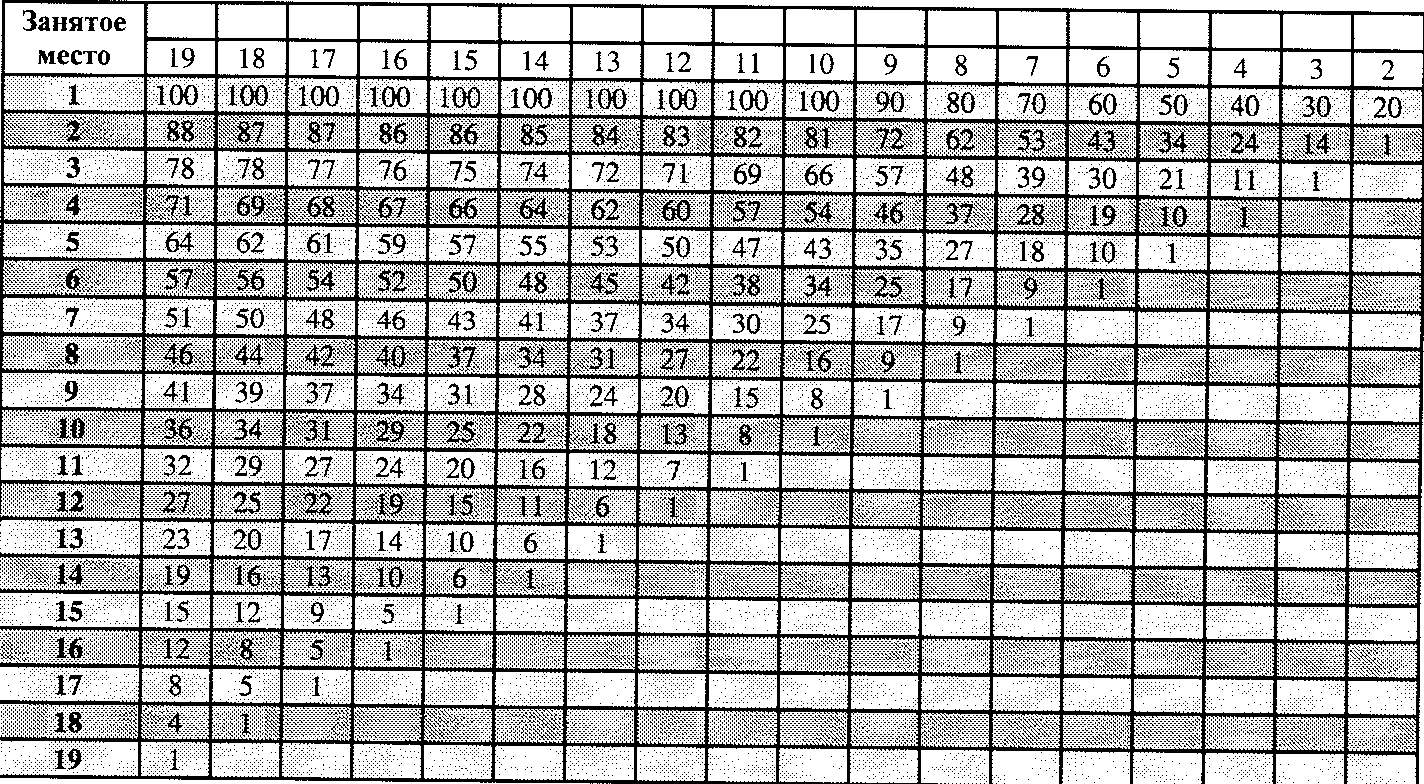 8.       Награждение.8.1 В соответствии с занятыми местами на соревновании награждаются победители за 1-2-3 место в каждой зачетной группе. Призы вручаются Первому и Второму пилоту.8.2 Награждение по итогам Кубка Московской области производится ФАС МО в соответствии с Положением.УтверждаюПрезидент МФСОО_____________ Омельченко А.М.СогласованоПрезидент ФАС МО______________ В.В. Стрельченко